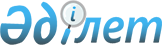 О внесении изменения в постановление акимата области от 2 октября 2002 года 251 "Об уполномоченном органе в случаях банкротства сельскохозяйственных организаций области"Постановление Атырауского областного Акимата от 28 апреля 2005 года N 152. Зарегистрировано Департаментом юстиции Атырауской области 16 мая 2005 года N 2422. Не подлежит гос.регистрации - письмо ДЮ Атырауской области N 3-2185/06 от 23.05.2006 г.



 


Извлечение из письма N 3-2185/06 от 23 мая 2006 г.





      "Согласно заключения, проведенной повторной юридической экспертизы департаментом юстиции Атырауской области и письма ДРНПА Министерства юстиции Республики Казахстан от 31 марта 2006 года N 44-2-1/и623 направляется список ранее зарегистрированных нормативно-правовых актов, не отвечающие требованиям статьи 38 Закона "Республики Казахстан "О нормативных правовых актах", и, следовательно, не подлежащие государственной регистрации для внесения соответствующей записи в Базу Данных "Закон"





      Приложение на 2 листах.





      Начальник ДЮ






      ...






      6) Постановление Атырауского областного Акимата от 28 апреля 2005 года N 152 "О внесении изменения в постановление акимата области от 2 октября 2002 года 251 "Об уполномоченном органе в случаях банкротства сельскохозяйственных организаций области" (Зарегистрировано Департаментом юстиции Атырауской области 16 мая 2005 года N 2422.)






      ...






     В соответствии с постановлением акимата области от 10 декабря 2004 года N 245 "О совершенствовании системы государственного управления Атырауской области", акимат области постановляет

:




     Внести в 
 постановление 
 акимата области от 2 октября 2002 года N 251 "Об уполномоченном органе в случаях банкротства сельскохозяйственных организации области" следующее изменение:



     в 1 пункте слова "областное управление сельского хозяйства" заменить словами "Департамент сельского хозяйства Атырауской области".

    

Аким области


					© 2012. РГП на ПХВ «Институт законодательства и правовой информации Республики Казахстан» Министерства юстиции Республики Казахстан
				